Step 3: Packing Category A, B, and Exempt Animal Specimens Job AidUse the pages below as a reference for packing Category A, B, and Exempt Specimens.Category A Infectious Substance PackagingNOTE: The packaging is the same for both types (UN 2814 and UN 2900) of Category A packaging, only the UN mark and Proper Shipping Names change. The shipper and consignee address label can be placed on top of the box, if there is not enough space available on one side. UN hazard labels should not overlap one another.Leakproof/ siftproof primary receptacle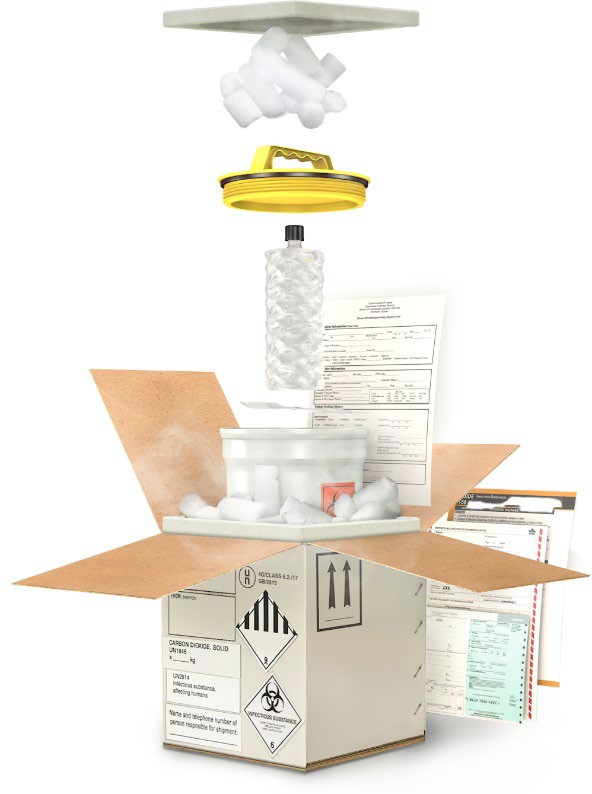 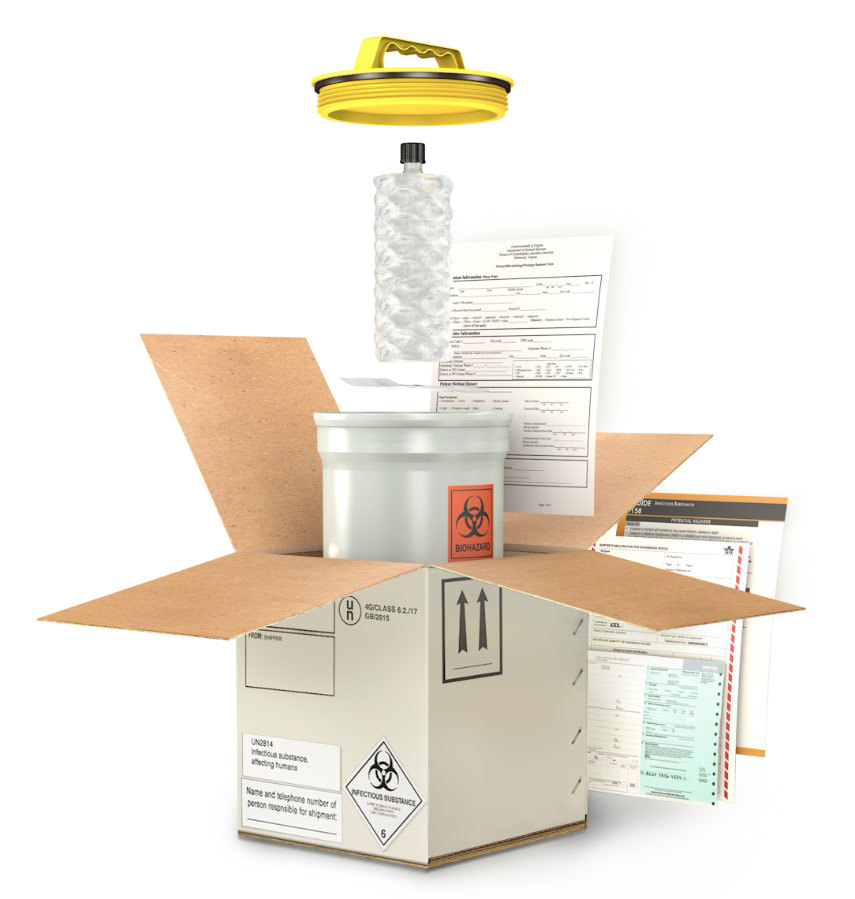 Secondary packaging capCushioning materialsDocumentationAbsorbent materials	Biohazard symbol onprimary receptacle orsecondary packaging if theRigid outer packagingLeakproof/ siftproof secondary packagingShipper and consignee identificationUN specification marksubstance, materials, and containers have blood or other potentially infectious materials (OPIM)DocumentationPacking Orientation labels on opposite faces if more than 50 ml of liquidProper Shipping NameResponsible person labelDivision 6.2 infectious substance labelDry IceCategory A Infectious Substance Packaging with Dry IceStyrofoam cooler/ secondary containerv.312202022Dry Ice Class 9 label	1UN1845 and net weight in kgCategory B Infectious Substance PackagingNOTE: The shipper and consignee address label can be placed on top of the box, if there is not enough space available on one side. UN hazard labels should not overlap one another. A cylinder or biobag can be used as the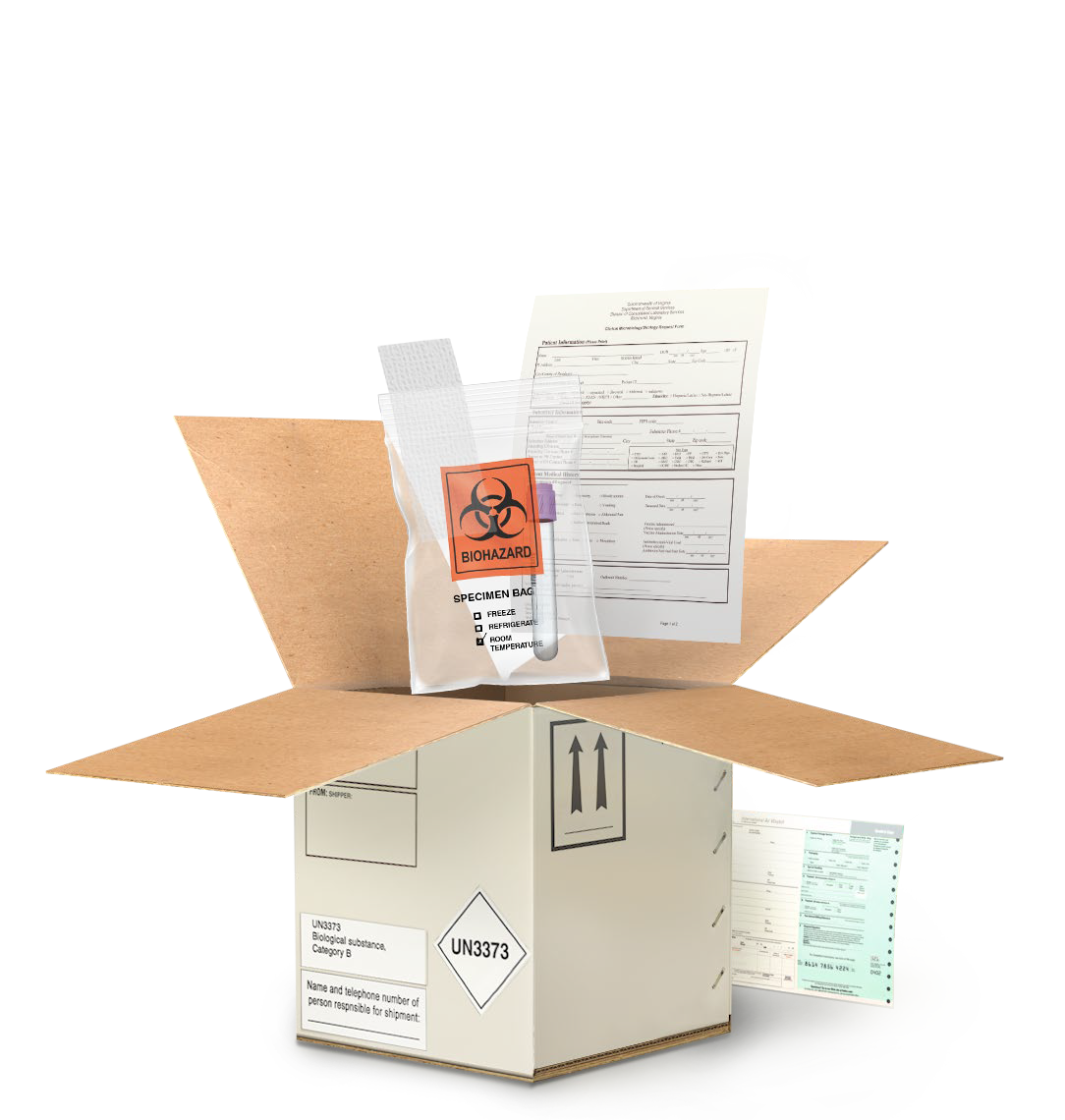 Leakproof/ siftproof primary receptacleAbsorbent materialsDocumentationRigid outer packagingLeakproof/ siftproof secondary packagingShipper and consignee informationProper Shipping NameResponsible person label on outer package for UPS, FedEx, USPS or in documentation for motor vehicle courierUN3373 mark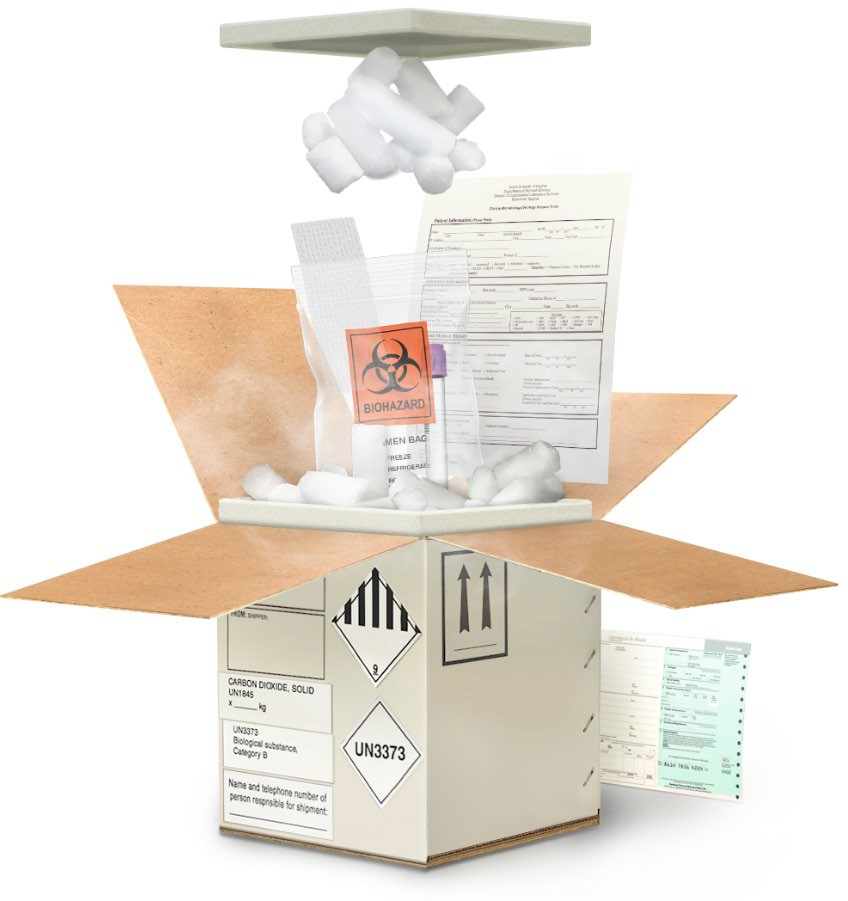 Biohazard symbol on primary receptacle or secondary packaging if the substance, materials, and containers have blood or other potentially infectious materials (OPIM)Packing Orientation labels on opposite faces if more than 50 ml of liquidDocumentationCategory B Infectious Substance Packaging with Dry IceDry IceStyrofoam cooler/ secondary containerDry Ice Class 9 labelUN1845 and net weight in kg2Exempt Human Specimen or Exempt Animal Specimen PackagingNOTE: The shipper and consignee address label can be placed on top of the box, if there is not enough space available on one side. UN hazard labels should not overlap one another. A cylinder or biobag can be used as the secondary container.Outer packaging strong enough for capacity, mass, and intended useAbsorbent materialsLeakproof/ siftproof secondary packaging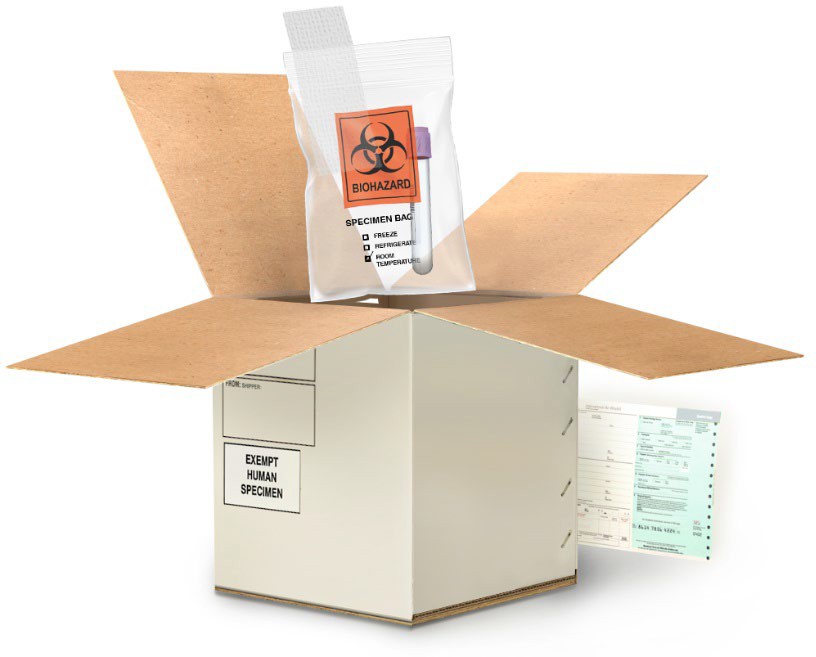 Biohazard symbol (USPS only)Leakproof/ siftproof primary receptacleShipper and consignee informationDocumentationExempt Human Specimen or Exempt Animal Specimen labelExempt Human Specimen or Exempt Animal Substance Packaging with Dry Ice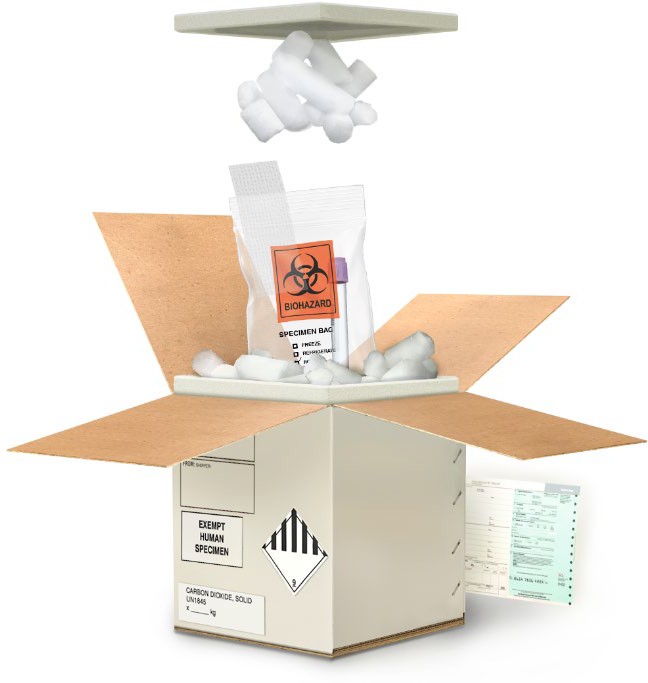 Dry IceStyrofoam cooler/ secondary containerDry Ice Class 9 labelUN1845 and net weight in kg3This job aid is a component of the free, on-demand CDC training course “Packing and Shipping Dangerous Goods: What the Laboratory Staff Must Know.” Find the course at https://www.cdc.gov/labtraining.